RIWAYAT HIDUP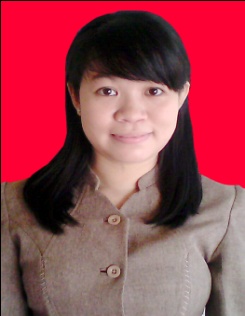 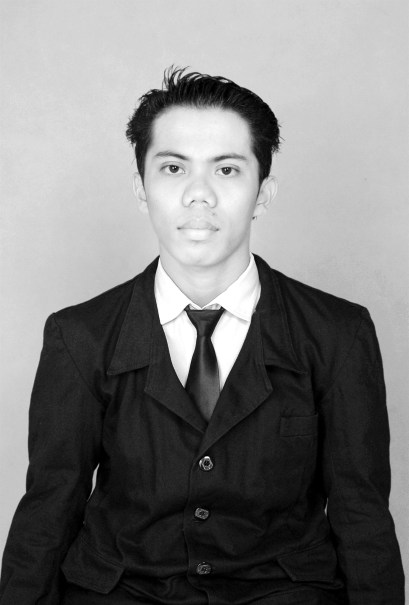 Sukma Hutami Ningsih, lahir di Ujung Pandang  pada tanggal 
09 September 1988.  Anak  pertama  Ayahanda almarhum 
Drs. Amir Syariofoeddin Nontji dan Ibunda Dra. Samindar Mappanyompa. Penulis menempuh pendidikan dasar pada tahun 1994 di SDN Centre No.1 Pattallassang Takalar  dan  tamat pada tahun 2000. Pada tahun yang sama penulis melanjutkan pendidikan ke jenjang Sekolah Lanjutan Tingkat Pertama  (SLTP) di SMPN 6 Makassar  dan tamat pada tahun 2003.  Kemudian penulis melanjutkan pendidikan ke SMA  Negeri 03 Takalar mulai dari tahun 2003 sampai dengan tahun 2006.  Pada tahun 2006 penulis diterima di Jurusan Pendidikan Guru Sekolah Dasar (Diploma Dua) FIP UNM TIDUNG Makassar sampai selesai tahun 2008 dan 2009-2013 dan Strata I (SI) pada perguruan tinggi yang sama.